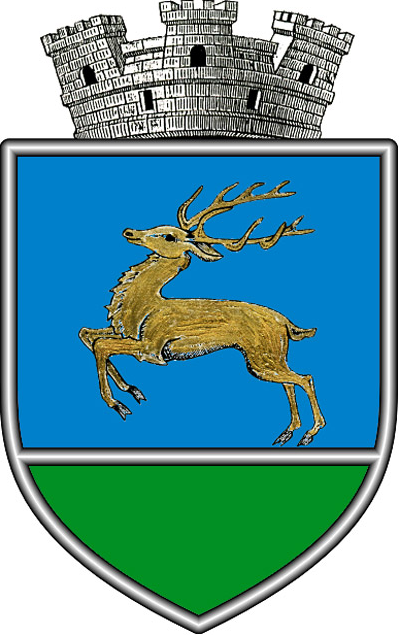 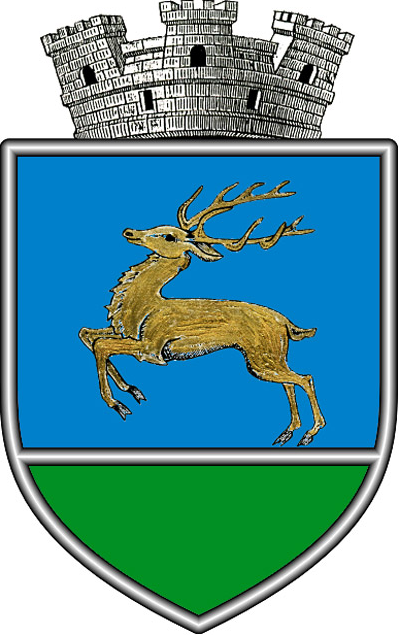 ROMÂNIAOrașul Gura HumoruluiServiciul de Impozite si TaxeCod SIRUTA: 146584Codul de identificare fiscală: 6631418							Nr. ....................../.…..../20…….Adresă Piata Republicii, nr.14Tel/fax/e-mail: 0230/235051/ impozite@primariagurahumorului.ro     D E C L A R A Ț I Epentru scoaterea din evidență a mijloacelor de transportSubsemnatul(a) ............................................................................... Subscrisa .........................................................., cu sediul în ROMÂNIA/ ......................., județul ................................., codul poștal ...................., municipiul/orașul/comuna ................................................, satul/sectorul ...................................., str. ................................................................................. nr. ......, bl. ......, sc. ......., et. ......, ap ......, identificat prin B.I./C.I./C.I.P./Pașaport seria ............. nr. ............................., C.I.F .................................................., tel./fax ..............................., e-mail ………………….…………………, reprezentată prin ..............................................................................), în calitate de proprietar/coproprietar/moștenitor/mandatar/acționar unic/asociat/administrator/împuternicit cu domiciliul fiscal în ROMÂNIA/ ....................., județul ........................................, codul poștal ....................., municipiul/orașul/comuna ...................................................., satul/sectorul .................................., str. ...................................................................................... nr. ........, bl. .........., sc. ........, et. ......., ap .........., identificat prin B.I./C.I./C.I.P./Pașaport seria ….... nr. ................., C.I.F.........................................., tel./fax...................................................., e-mail …...................................………………………, solicit scoaterea din evidența dvs. a următorului mijloc de transport: marca .................................................., serie motor ................................................, seria șasiua) ............................................., capacitatea cilindrică................. cm³, capacitateb) …….… tone, dobândit la data de ......................................, ca efect al: înstrăinării/ transferului la un alt punct de lucru/furtului/ scoaterii din funcțiune/ schimbării domiciliului/ încetarea contractului de leasing înainte de scadență/ scoaterii definitive din țară, începând cu data de …………..…….., dovedind aceasta prin: actul .................../...………...........…/ certificatul de radiere .............../……………….…, anexatc) la prezenta.Noul proprietar: ....................................................................................... județul/sectorul .......................................... localitatea .................…..……………………………., str.  ............................................, nr. ……..., bl.….., sc. …..,  ap. ...... 									Semnătura declarantului,a) Serie șasiu pentru remorci						        ………........…....…..………………………………b) Capacitate tone pentru remorcic)  Contribuabilii vor înscrie pe actele atașate în fotocopie mențiunea „conform cu originalul” și le vor certifica prin semnătură, conform art. 64 alin. (5) din Legea nr. 207/2015 privind Codul de procedură fiscală, cu modificările și completările ulterioare._________________________________ Se completează în cazul persoanelor fizice;2 Se completează: codul de identificare fiscală (codul numeric personal, numărul de identificare fiscală, după caz);.3 Se completează în cazul persoanelor juridice;4 Moştenitorii trebuie să prezinte certificatul de moștenitor.5  Se menționează denumirea actului care atestă calitatea de proprietar, nr. și data.